"Конкурс социальной рекламы «Мы против коррупции»В октябре-ноябре 2019 года на территориях муниципальных образований, входящих в состав Северного управленческого округа Свердловской области, состоится конкурс социальной рекламы «Мы против коррупции».Конкурс проводится в целях привлечения граждан Северного управленческого округа Свердловской области к разработке и использованию социальной рекламы в рамках антикоррупционного просвещения и профилактики коррупционных проявлений.Положение о конкурсе и заявка для участия размещены на официальном сайте Администрации Северного управленческого округа Свердловской области по ссылке: https://sever.midural.ru/article/show/id/10017.Для участия в конкурсе необходимо в срок до 15 ноября 2019 года направить на электронную почту: kadroviksever@egov66.ru конкурсную работу с приложением заявки на участие.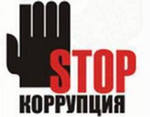 